INDICAÇÃO Nº 847/2022    Assunto: Solicita avaliação para manutenção da cobertura e da quadra poliesportiva da EMEB Profa. Marina Araújo Pires – Jardim das Nações.Senhor Presidente,INDICO ao Sr. Prefeito Municipal, nos termos do Regimento Interno desta Casa de Leis, que se digne V. Ex.ª determinar à Secretaria de Obras e Serviços Públicos que execute avaliação para manutenção da cobertura e da quadra poliesportiva da EMEB Profa. Marina Araújo Pires – Jardim das Nações, pois existem muitas telhas quebradas e a pintura da quadra esta bastante deteriorada e vandalizada. (fotos anexas).Tendo o exposto espera-se que seja executado brevemente.SALA DAS SESSÕES, 08 de abril de 2022.LEILA BEDANIVereadora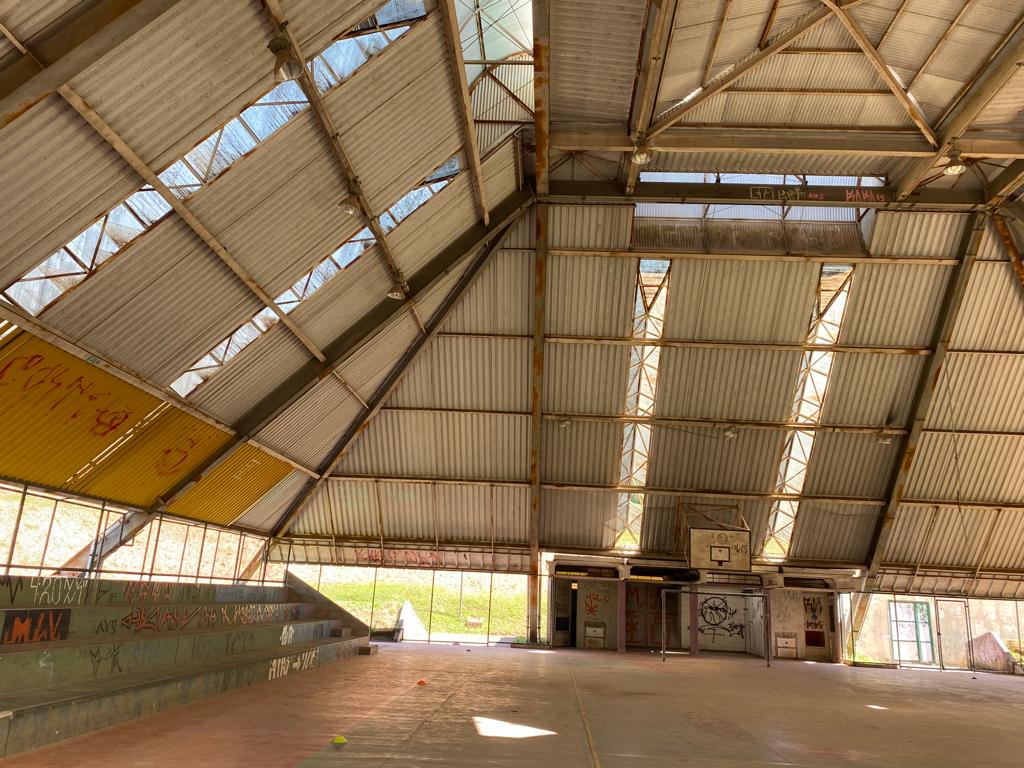 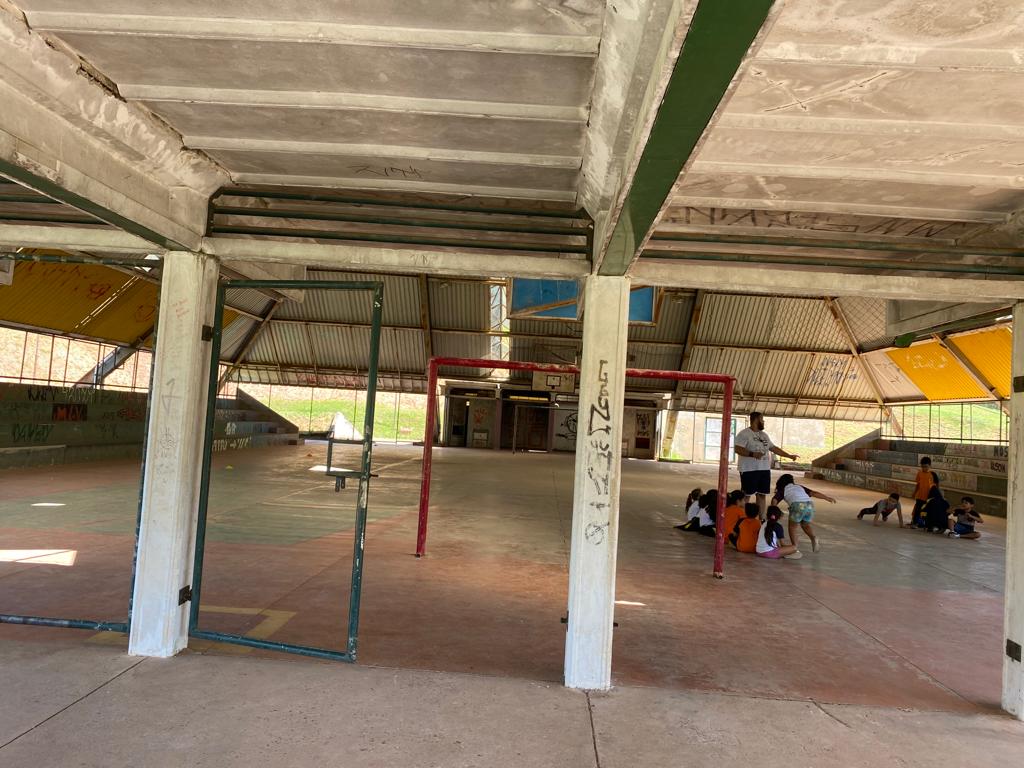 